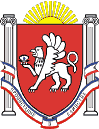 Новоандреевский сельский совет Симферопольского районаРеспублики Крым26-я сессия  1 созываРЕШЕНИЕ с. Новоандреевка	                  № 145/15                                      28.12.2015г.		В соответствии с Федеральным законом от 06.10.2003 года № 131-ФЗ «Об общих принципах организации местного самоуправления в Российской Федерации», Федеральным законом от 28.03.1998 N 53-ФЗ «О воинской обязанности и военной службе» ч.1 ст. 8, ст. 135 Трудового кодекса РФ, Постановлением Правительства РФ от 29.04.20206 г. № 258 « О субвенциях на осуществление полномочий по первичному воинскому учету на территориях, где отсутствуют военные комиссариаты» Уставом муниципального образования Новоандреевское сельского поселение Симферопольского района Республики Крым, в целях совершенствования системы оплаты труда работников, осуществляющих полномочия по первичному воинскому учету на территории Новоандреевского сельского поселения	Новоандреевский сельский совет РЕШИЛ:Внести в Положение об оплате труда специалиста 2 категории по первичному воинскому учету на территории Новоандреевского сельского поселения Симферопольского района Республики Крым» утвержденное решением 23 сессии 01 созыва № 123/15 от 30.10.2015г следующие дополнения:Раздел 2 Положения дополнить абзацем 2.5. следующего содержания:	«Заработная плата выплачивается два раза в месяц: 1 половина заработной платы (аванс)- 30 числа месяца, за который начисляется заработная плата, в размере 50% оклада; основная часть заработной платы - 14 числа месяца, следующего за расчетным. При совпадении дня выплаты с выходным или нерабочим праздничным днем выплата заработной платы производится накануне этого дня».Обнародовать настоящее решение путем вывешивания  его на    информационной доске у здания администрации  Новоандреевского сельского поселения по адресу Республика Крым, Симферопольский район, с. Новоандреевка, ул. Победы, 36.	а также разместить его на официальном сайте Новоандреевского сельского поселения (http://novoandreevka.ru/). Решение вступает в силу с момента его опубликования (обнародования) и распространяет свое действие на правоотношения, возникшие с 01.01.2015г.ПредседательНовоандреевского сельского совета – глава администрации Новоандреевского сельского поселения			     В.Ю. Вайсбейн